Добродошли на интернет страницу Општине Хобсонс Беј. Општина помаже својим становницима пружајући објекте и низ услуга укључујући: уклањање ђубрета и отпада и рециклирање;здравље мајке и детета;вакцинирање;групе за играње (playgroups);упис у обданиште; омладинске службе;куће суседства (neighbourhood houses);држављанство;службе за старије особе и особе са хендикепом; библиотеке;спорт, паркови и рекреативне службе; сопствеништво и регистрација домаћих љубимаца; грађевинарство;градско планирање;општински порез (rates) и процена вредности; плаћање казни преко интернета;  и још много других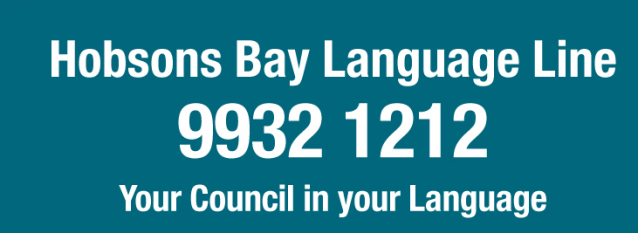 Такоће можете да посетите наш Civic Centre на 115 Civic Parade, Altona, и ми ћемо вам обезбедити телефонско превођење. 